SELT (Student Evaluation of Learning and Teaching) Unit and Teacher SurveyQ1  The overall quality of teaching at Federation University was : Teacher Q2 Select a teacher to provide feedback.Q3 I rate the teacher overall :Q4 The teacher was approachable and encourages interactionNever  (1) Sometimes  (2) About half the time  (3) Most of the time  (4) Always  (5) Q5 The teacher provided learning tasks to engage with unit contentNever  (1) Sometimes  (2) About half the time  (3) Most of the time  (4) Always  (5) Q6 The teacher clearly communicated learning outcomes and assessment criteriaNever  (1) Sometime  (2) About half the time  (3) Most of the time  (4) Always  (5) Q7 The teacher provided useful feedback on assignmentsNever  (1) Sometime  (2) About half the time  (3) Most of the time  (4) Always  (5) Q8 Please provide any additional comments________________________________________________________________________________________________________________________________________________________________________________________________________________________________________________________________________________________________________________________________UnitQ9 The overall quality of the unit was:Q10 The unit is clearly relevant to my long-term learning and future professionStrongly disagree  (1) Somewhat disagree  (2) Neutral  (3) Somewhat agree  (4) Strongly agree  (5) Q11 The unit enabled me to develop theoretical knowledge and practical skillsStrongly disagree  (1) Somewhat disagree  (2) Neutral  (3) Somewhat agree  (4) Strongly agree  (5) Q12 The unit was well-designed and structuredStrongly disagree  (1) Somewhat disagree  (2) Neutral  (3) Somewhat agree  (4) Strongly agree  (5) Q13 The learning materials and resources were high quality  (For example, web resources, Moodle shell, handouts, textbooks, recordings, software). Strongly disagree  (1) Somewhat disagree  (2) Neutral  (3) Somewhat agree  (4) Strongly agree  (5) Q14 Please provide any additional comments:________________________________________________________________________________________________________________________________________________________________________________________________________________________________________________________________________________________________________________________________V2 - Updated, Dean, Learning and Teaching - 1.3.2021V1 - Chair, Learning and Teaching Committee - 14.4.20 End of documentTeaching Quality 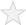 Overall unit quality:  (1)